 California Cloud Service Assessment Questions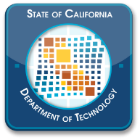 California Department of Technology - Technology Letters 23-03Department Verification ChecklistPlease verify the below items pertaining to your planned cloud implementation:Ensure a Technology Recovery Plan (TRP) with current systems has been submitted to CDT. The TRP must include a Business Impact Assessment (BIA), a Recovery Time Objective (RTO) and a Recovery Point Objective (RPO).Alignment with Cloud Security Standard (SIMM 5315-B).gfAlignment with Cloud Security Guide (SIMM 140).Alignment with Cal-Secure goals & technical capabilities.Alignment with NIST 800-207 Zero Trust Architecture.Alignment with Security Risk Assessment requirements (SAM 5305.7), Alignment with Security Data Classification Assessment requirements (SAM 5305.5).Alignment with Security Privacy Impact Analysis requirements (SAM 5310.8).Architecture - CloudPlease indicate the type of cloud implementation (IaaS, PaaS, both or other).If other, please describe.If the cloud implementation includes PaaS, please include the list of services being considered (e.g., DBaaS, IoT, API, AI, Machine Learning, Hadoop, etc.).Will your cloud implementation involve Re-hosting, Replatforming or Refactoring?Re-hosting (lift-and-shift) is migrating on-premises workloads to IaaS without code modifications. Re-platforming (lift, tinker and shift) is migrating modified workloads to the cloud (no change in the workload architecture is needed) resulting in improved performance, fault-tolerance, and scaling of the migrated workloads. Re-factoring (re-architecting) is moving on-premises workloads to PaaS by making them cloud-native (or near native) with full scope of cloud capabilities (including cloud auto-scaling, serverless computing, etc.)What is the department's exit strategy from the Cloud Solution Provider?Please include the Total cost of your exit strategy (cost to move the data out & the verification process to ensure the data has been deleted, etc.).Will data and backups from the System be copied or replicated elsewhere besides the cloud? If yes, please provide details.Describe how you will manage key operational functions in your cloud environment in the following areas:Please indicate the type of users that will access the proposed solution as either Public, External State Staff, Internal State Staff, or Other. If Other, please provide details.Please indicate geographic location of the users that will access the proposed solution as within California, outside of California, across the US or Other. If Other, please provide details.If the proposed solution integrates with other cloud-based systems, please provide details.Architecture - NetworkingHow will internet facing resources be secured?Please explain if internet gateways are used or if the internet traffic routes through CDT's internet? How does the traffic flow from the internet to public services? How does the traffic flow from internal instances out to the internet? How will traffic from HQ/Remote Office/Remote Users flow In and Out of the cloud environment? What outside connectivity will be terminated in the cloud environment (IPSEC Tunnels to partners, SD-WAN, other cloud services, etc.)?Please indicate if security services (Firewall/WAF/IPS/etc.) will be provided by the cloud provider, 3rd Party, or a combination of both. Please indicate if you will be using SD-WAN, Transit Gateway or VWAN in your environment and the reason for your selection.SecurityPlease describe the data retention strategy that will be incorporated in the design.Please describe the data life cycle management strategy that will be incorporated in the design.Please describe the data encryption strategy that will be incorporated in the design.Please describe your department's Cloud Governance Framework and Practices.Architecture - DevSecOpsIf Continuous Integration/Continuous Delivery (CI/CD) is to be used, please list the tool to be used for code deployment from the repository to production and any tool used for scanning application security. Please paste a picture of the CI/CD flow diagram.If this is a critical application requiring high availability, explain if it is deployed to multiple availability zones or multiple regions.WorkforceList resources needed during the project phase of the cloud project including Cloud Service Provider specific experience and certification (ex: AWS Solutions Architect - Professional with 4+ years’, One AWS DevOps Engineer – Professional with 3+ years' experience)If a support vendor is to be used for on-going post-production support, please list the duration of support, the support vendor name and the number of resources.Describe your one time & ongoing cloud specific training plans.Monitoring/AlertingBackupsCompute ServiceSecurity Identity & Access ManagementMulti Factor AuthenticationFirewalls